Управление по образованиюМинского районного исполнительного комитетаГосударственное учреждение образования«Луговослободская средняя школа»Открытое учебное занятие в VIII классе  по теме «Применение теоремы Виета (прямой и обратной)»                                                           Подготовила и провела учитель математики  второй  квалификационной  категории                                                             Сакович-Жешко Анна АлександровнаЛуговая Слобода, 2019Тема урока: Применение теоремы Виета (прямой и обратной)Класс: VIII Тип урока: урок обобщения и систематизации знаний. Цель урока:совершенствование знаний и умений учащихся при решении интегрированных заданий на применение теоремы Виета.Задачи:Образовательные: создать условия для систематизации, обобщения и углубления знаний учащихся, полученных по теме «Теорема Виета»; выполнить диагностику уровня умений применения теоремы Виета (прямой и обратной).Развивающие:содействовать развитию умений учащихся обобщать полученные знания, делать необходимые выводы;способствовать развитию вычислительных навыков, концентрации внимания, памяти;создать   условия   для формирования и развития культуры устной и письменной математической речи.Воспитательные: создать условия для формирования личностных позитивных качеств учащихся и атмосферы сотрудничества, чередуя работу в парах и индивидуальную форму работы;содействовать воспитанию коммуникативной культуры учащихся;оказать влияние на формирование навыков контроля своей деятельности, коррекции и оценки результатов.создать условия для развития познавательного интереса у учащихся к изучению математики.Структура урока:    Организационный момент (1 мин).     Мотивация учебной деятельности учащихся. Постановка цели и      задач урока (2 мин).     Актуализация знаний учащихся (10 мин).     Применение теоремы Виета  в интегрированных заданиях. (10 мин).     Индивидуальная самостоятельная работа (15 мин).Подведение итогов урока (2 мин).Комментированное домашнее задание (1 мин).Рефлексия (4 мин).Методика проведения урока:1. Оборудование: доска, проектор, мультимедийная презентация, раздаточные листы на печатной основе (задания), раздаточный материал для парной работы; магниты.2. Методы и приемы, применяемые учителем на каждом этапе урока с учетом возрастных особенностей учащихся и дифференцированного подхода в обучении: словесные, наглядные, практические; самоконтроль, взаимоконтроль, самооценка; «Вопрос-ответ», «Установи соответствие», «Три уровня Д/З».Ход урока:Организационный момент (время: 1 мин)Учитель: Здравствуйте, ребята! Присаживайтесь. Я хочу с вами познакомиться. Меня зовут Анна Александровна. Я бы хотела сказать вам большое спасибо! Вы спросите меня за что? А за то, что разрешили мне сегодня провести у вас урок математики и за то, что на настоящий момент вы -  мои учащиеся. От нашего урока я жду чего-то интересного, нового и, возможно, необычного и желаю, чтобы этот урок стал для вас успешным в плане приращения новых знаний.Мотивация учебной деятельности учащихся. Постановка темы и целей урока (время: 2 мин)Учитель: У вас на столах лежат листы «Мои цели на уроке». Подпишите их, пожалуйста, и заполните пока только первый столбик «Какую цель я выбрал». Учитель: На предыдущих уроках вы изучили теоремы Виета как прямую, так и обратную, и на этом уроке вам предстоит не только продемонстрировать накопленные умения и навыки, но и научиться применять теоремы в интегрированных заданиях. -  Запишите в тетрадях дату, классная работа, тему нашего урока «Применение теоремы Виета (прямой и обратной)». Исторический фактУчитель: Ребята, а знали ли вы, что французского математика Франсуа Виета называют отцом современной алгебры. Он внёс вклад в развитие буквенной символики. Показал, как оперируя символами, можно получить результат, который применим к любым соответствующим величинам, т.е. решить задачу в общем виде. Самым важным своим открытием Виет считал установление связи между корнями и коэффициентами квадратного уравнения.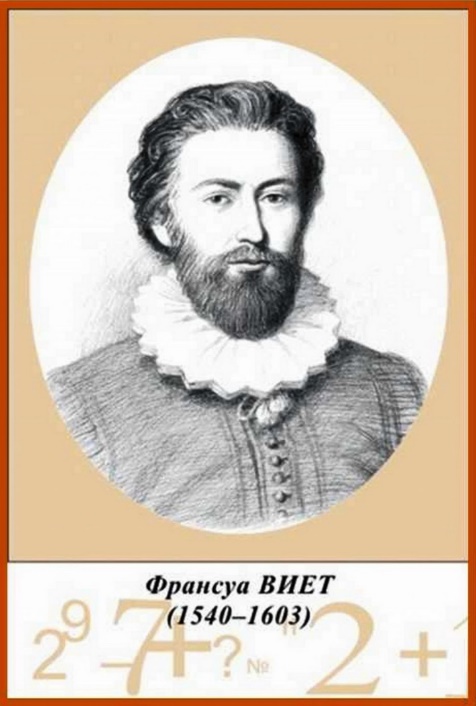 Свои исследования по математике Виет опубликовал в 1579 г. в книге «Математический канон»Актуализация знаний учащихся (время: 10 мин)Повторение теории.Учитель: Я предлагаю вам кроссворд. Если вы разгадаете его верно, то сможете в выделенном вертикальном столбце прочитать термин, относящийся к нашей теме (уравнение).                                  1.                                                     2.3.                                                        4.                       5.        6.                                    7.                                                         8.                                                         9.                                        Вопросы (ответы):1. Вид математического выражения, записанного условными математическими символами (формула).   2. Квадратные уравнения, у которых первый коэффициент равен 1 (приведённые). 3. Выражение b2-4ас (дискриминант).4. Уравнение вида ах²+bх+с=о, где х - переменная, а, b, с - некоторые числа, причём а≠0 (квадратное).5. Коэффициент с квадратного уравнения (свободный).6. Числа а, в и с в квадратном уравнении (коэффициенты).7. Значение переменной, при котором уравнение обращается в верное числовое равенство (корень).8. Французский математик, который вывел формулы, выражающие зависимость корней уравнения от его коэффициентов (Виет). 9. Квадратное уравнение, в котором хотя бы один из коэффициентов b или с равен 0 (неполное).Учитель: Итак, получилось слово уравнение. - Для каких уравнений применяется теорема Виета? (для приведенных квадратных).- Можно ли применить её для квадратных уравнений, которые не являются приведёнными? Как? (разделить обе части уравнения на старший коэффициент).- С помощью какой теоремы Виета (прямой или обратной) мы находим сумму и произведение корней уравнения? (прямой) - А корни приведенного квадратного уравнения? (обратной)Установите соответствие между приведенным квадратным уравнением и его корнями (соедините стрелкой). В последнюю строчку таблицы, которая находится ниже, впишите цифры, соответствующие выбранному уравнению.Учащиеся работают на местах в парах (с последующей совместной проверкой). Учитель: Итак, какой ответ у вас получился? (называют цифры по порядку). Я точно определила верные ответы, поскольку была закодирована дата сегодняшнего урока: 13.12.2019 (пятница тринадцатого).Вся магическая сила пятницы 13-го – лишь в сочетании дня недели и даты. По отдельности эти понятия довольно безобидны. 13 – простое число. Если его цифры переставить местами, то полученное число  31 тоже является простым. Кстати, 31 число в этом месяце – предновогодний день.Применение теоремы Виета (прямой и обратной) в интегрированных заданиях (время: 10 мин)№1. Составьте квадратное уравнение, корни которого равны: ( I ряд) :      -3 и -4                                               (х2 + 7х + 12 = 0) (II ряд):      0,5 и -2                                              (х2 +1,5х – 1 = 0 или 2х2 +3х – 2 = 0)  (III ряд):     5-     и  5+                                (х2 -10х + 22 = 0)  (По одному представителю от каждого ряда выполняют это задание на доске).Учитель: Как вы считаете, какое задание из предложенных сложнее? Почему?№2. Решите уравнение  х 2 + +)х + = 0,   не используя формулы корней квадратного уравнения.                        Ответ: -  ;.ФизкультминуткаУчитель: Поднимите руки те, кто любит танцевать? Отлично! Тогда я предлагаю вам подвижную физкультминутку. Встаем все из-за парт (даже те, кто никогда не танцевал) и повторяем под музыку танцевальные движения.№3. Один из корней уравнения х2-13х+q=0 равен 12,5. Найдите другой корень уравнения и коэффициент q.х1 +х2=1312,5+х2=13х2=13-12,5х2= 0,5х1 •х2=q12,5•0,5=qq=6,25.     Ответ:  q =6,25.№4. Один из корней уравнения  2 х 2 - 5 х + 2 = 0 равен 2. Найдите второй корень.x1+x2=5/2=2,5
x2=2,5-2=0,5
Ответ:x2=0,5.№5. Корни уравнения    х 2 - 21х + q = 0 относятся как 4:3. Найдите корни уравнения и свободный член q.    (фронтальная работа с классом,                 1 учащийся у доски).21:(4+3)=3,   х1 = 3∙4=12;   х2 = 3∙3=9;  q= х1∙ х2 =108.           Ответ:  q =108.V. Индивидуальная самостоятельная работа (время: 15 мин)Учитель: А сейчас проведём самостоятельную работу по данной теме. Тот, кто хочет получить более высокую отметку, начинает решать задания с конца.Самостоятельная работаПодведение итогов урока (время:2 мин) Учитель: Итак, для чего же нужна теорема Виета? Учащиеся: С её помощью можно:найти сумму и произведение корней квадратного уравнения, не решая его;зная один из корней, найти другой;определить знаки корней уравнения;подобрать корни уравнения, не решая его;составить квадратное уравнение по его корням.Учитель: Верно. Особенно хорош рациональный приём решения квадратных уравнений по теореме, обратной теореме Виета, который поможет вам в будущем сэкономить время при решении заданий на ЦТ.VIII. Комментированное домашнее задание (время: 1 мин)Учащимся задается домашнее дифференцированное задание с использованием приема «Три уровня Д/З». Первый уровень – обязательный минимум. Второй уровень – тренировочный. Третий уровень - творческое задание.№1. (Обязательный минимум). Найдите подбором корни уравнения:                 а) х2-8х-9=0;   б) х2-11х-80=0№2. а)  Найдите p и х2, если 5х2-pх-32=0 и х1=3,2            б)  Найдите корни уравнения х2-2х+q=0, удовлетворяющие условию                  3х1·7х2 - 3х1=47. Найдите значения q.№3. Составьте, решите и оформите на формате А4 три задачи на применение теоремы Виета и три задачи на применение теоремы, обратной теореме Виета. IX. Рефлексия (время: 4 мин)Учитель: А сейчас я попрошу каждого из вас вернуться к индивидуальным листам, на которых вы в самом начале урока отмечали свои цели и отметить, достигли ли вы поставленных перед собой целей?Поднимите, пожалуйста, руки те, кто доволен своей работой на уроке, кто достиг поставленных перед собой целей?Учитель: На доске лист ватмана, на котором изображена лесенка. Я попрошу каждого из вас подойти к доске и наклеить смайлик на ступеньку (смайлик весёлый, смайлик грустный, смайлик равнодушный). 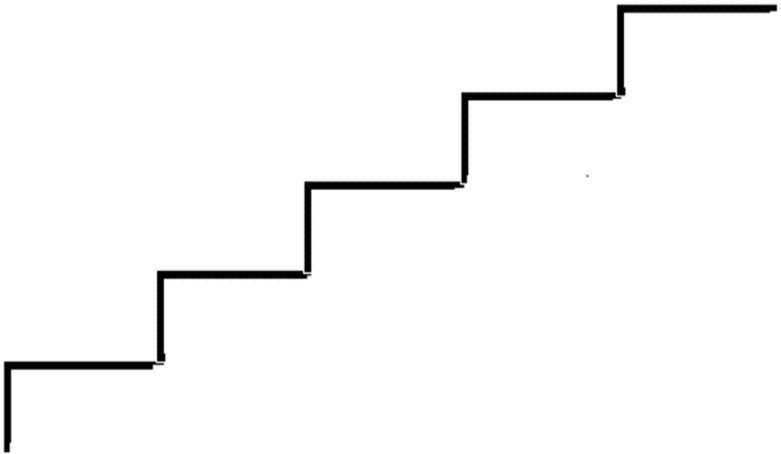 Если вы считаете, что цель урока не была вами достигнута и сегодняшний материал усвоен не полностью, наклейте смайлик на самой нижнюю ступеньку. Если у вас осталась некоторая неуверенность – поставьте себя на среднюю ступеньку. А если вам всё понятно и цель урока достигнута,  поставьте себя на самую верхнюю ступеньку. Главное: отвечайте честно. Поднимите, пожалуйста, руки те, кто изобразил себя на самой верхней ступеньке? Какой совет вы можете дать одноклассникам, которые  оказались на средней ступеньке? Как сделать так, чтобы они в дальнейшем поднялись выше? Учащиеся: Учить правила и определения. Повторять их систематически, чтобы лучше запомнились. А главное тренироваться, т.е. отрабатывать на практике. Уметь эти знания правильно применять на практике. Учитель: Отлично! Я благодарю вас за плодотворную работу. Желаю, чтобы знания, полученные сегодня, оказались нужными в вашей жизни. До свидания. Спасибо за урок!Мои  цели  на  урокеМои  цели  на  урокеМои  цели  на  урокеКакую цель я выбралДостиг ли я своей целиФамилия,  имя учащегося________________________Если «да»      «+»Если «нет»    «─»1.Пообщаться   с учителем2.Пообщаться с соседом по парте3.Показать свои знания4.Получить новые знания5.Научиться решать…6.Подготовиться к контрольной работе7.Получить удовлетворение от      урока8.Свои цели (напишите какие)№Уравнениех1 и х2х1 и х21х2 - 7х + 12 = 0-4; 5(1)2х2 + 5х + 4 = 0-2; 7(2)3х2  - х – 20  = 0-4; 1(1)4х2 – 7х + 10  = 03;  4(1)5х2 -  5х – 14 = 0-8;  1(0)6х2 + 7х – 8 = 0-1; -4(3)7х2 + 3х – 4 = 0-1;  2020(9)8х2 -  2019х – 2020 = 02;  5(2)№уравнения12345678х1, х23;   4-1; -4-4;  52;   5-2;  7-8;  1-4;  1-1;  2020цифры13122019Вариант 1№1 (2 балла). Из данных уравнений выберите приведенные квадратные уравнения:x2-7x-1=0;    б) 5х2+2х+1=0;в) х+12=0;         г) х2+9х+4=0.№2 (4 балла).  Найдите коэффициенты  p и q квадратного уравнения                       х2+ pх+ q=0, если известно, что его корнями являются числа 3 и 5.№3 (6 баллов). Составьте квадратное уравнение, если его корни равны 8 и .№4 (8 баллов).  Известно, что х1 и х2 - корни уравнения х2+9х-11=0. Найдите значения выражения                     х1 2 х2+х1 х2 2, не решая уравнения.№5 (10 баллов). Найдите корни уравнения х2-14х- q=0 и число q , если известно, что один из корней в  6 раз больше другого.Вариант 2№1 (2 балла). Из данных уравнений выберите приведенные квадратные уравнения:а)7x2+3x+1=0;    б) х2-9х-1=0;в) х+18=0;           г) х2+8х+5=0.№2 (4 балла). Найдите коэффициенты             p и q квадратного уравнения                     х2+ pх+ q=0, если известно, что его корнями являются числа 4 и 5.№ (6 баллов).   Составьте квадратное уравнение, если его корни равны 7 и .№4 (8 баллов). Известно, что х1 и х2 - корни уравнения х2+5х-9=0. Найдите значения выражения х1 2 х2+х1 х2 2, не решая уравнения.№5 (10 баллов). Найдите корни уравнения х2-15х- q=0 и число q , если известно, что один из корней в  4 раза меньше другого.